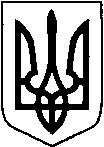 КИЇВСЬКА ОБЛАСТЬТЕТІЇВСЬКА МІСЬКА РАДАVІІІ СКЛИКАННЯ                                                       ДЕСЯТА   СЕСІЯ   Р І Ш Е Н Н Я
                              28.09.2021 р.                                   №    -10-VIIІПро надання дозволу на виготовлення проекту землеустрою щодо відведення   із зміною цільового призначення земельної ділянки на території Тетіївської міської ради Розглянувши   заяви  ФОП Рудковського В.В., ФОП Строянівського С.В., ПП «ПАНДОРА-ДАВ», керуючись статтями 12, 20, 79-1, 93, 116, 122, 123, 134,186  Земельного Кодексу України, статтями 50 Закону України  «Про землеустрій», пунктом 34 статті 26 Закону України   «Про місцеве самоврядування в Україні»  Тетіївська  міська рада:  ВИРІШИЛА:   1.Надати  дозвіл  на  виготовлення  проекту землеустрою  щодо  відведення       земельної   ділянки   на   території  Тетіївської    міської     ради         - Тетіївській міській раді - землі сільськогосподарського призначення, зі зміною цільового призначення земельної ділянки для ведення підсобного  сільського  господарства (01.04) на землі для ведення товарного сільськогосподарського виробництва  (01.01)  в  с.Галайки  по вул. Центральна 2-Б площею 0,3122 га, кадастровий номер - 3224681200:05:010:0009.       - Тетіївській міській раді – землі громадської  забудови, зі зміною        цільового  призначення  земельної  ділянки  для  будівництва  та       обслуговування будівель  закладів  охорони здоров’я та соціальної         допомоги (03.03) на землі для  будівництва  та  обслуговування  будівель        торгівлі,  (03.07) в  м.Тетіїв по вул.Цвіткова,26-А площею 0,0534 га,        кадастровий  номер  3224610100:01:148:0016.       - Тетіївській міській раді - землі громадської  забудови, зі зміною цільового призначення земельної ділянки для будівництва   та  обслуговування будівель  торгівлі  (03.07 ) на землі   промисловості      (11.02) для розміщення  та  експлуатації  основних, підсобних і  допоміжних будівель  та  споруд   підприємств  переробної,  машинобудівної  та  іншої   промисловості в м.Тетіїв  по вул.Володимирській 1-Б площею 0,5708 га, кадастровий номер - 3224610100:01:182:0040.2.Роботи  щодо  виготовлення   проектів  землеустрою  щодо  відведення земельних ділянок  із зміною цільового призначення     провести   за  рахунок  ПП «ПАНДОРА-ДАВ», ФОП Рудковського  В.В., ФОП Строянівського С.В.3.Проект землеустрою щодо зміни цільового призначення земельної ділянки погоджується згідно чинного законодавства.4.Розробленний проект землеустрою підлягає затвердженню Тетіївською міською радою.5.Контроль за виконанням даного рішення покласти на постійну депутатську  комісію з питань регулювання земельних відносин, архітектури, будівництва та охорони навколишнього середовища, (голова Крамар О.А.).Міський  голова                                                   Богдан    БАЛАГУРАПроект рішення погоджено :          Перший заступник міського голови                                                    В.Й. КизимишинСекретар ради                                                                                         Н.Ф. ІванютаНачальник  юридичного відділу                                                          Н.М. Складена            Начальник відділу земельних відносин	та охорони навколишнього середовища		  	                   С.П. ЛитвинВиконавець                                                                                             Л.М.Калько